INSTITUCION: ESCUELA DE COMERCIO N°1 “Prof. José Antonio Casas”AÑO LECTIVO: 2021ESPACIO CURRICULAR: TECNOLOGÍACURSO/S: 2° AÑO	            DIVISIONES: 1-2-3-4-5-6-7DOCENTE: Vasquez  Betsabe  Adelma TIPOS DE PROCESOS PRODUCTIVOS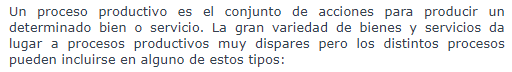 . 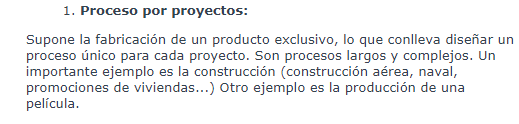 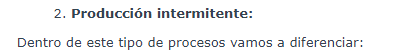 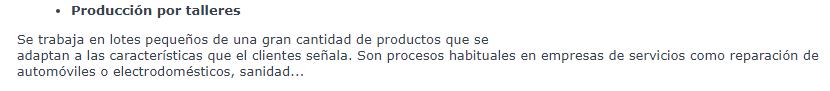 POR EJEMPLO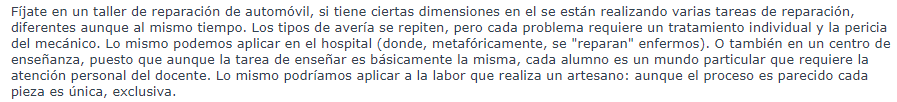 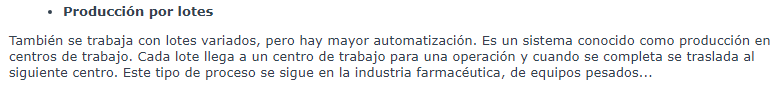 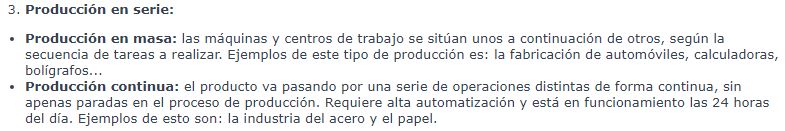 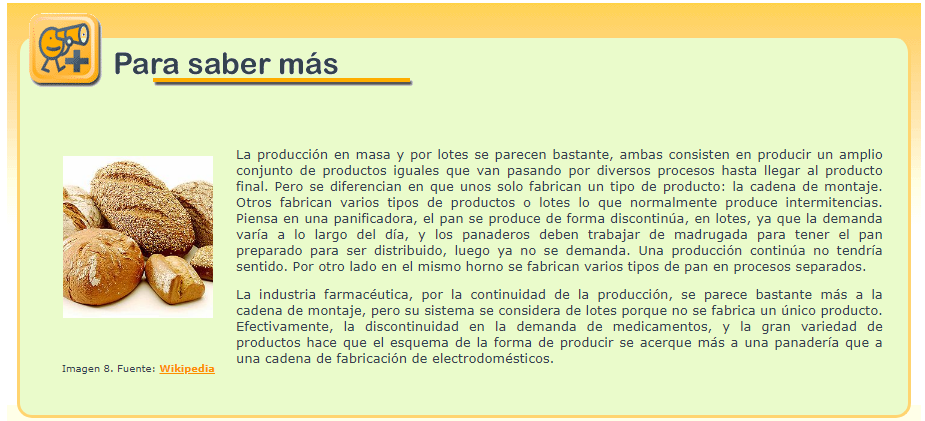 http://educativa.catedu.es/44700165/aula/archivos/repositorio/2750/2773/html/13_tipos_de_procesos_productivos.htmlActividad. 1A)- Completar el cuadro según el tipo de producción que corresponda:B)  La producción por talleres se diferencia de la producción por proyecto en que: (en laque ellos deberán encontrar y marcar con X  la respuesta correcta.)a) El eje de la producción no es el producto, sino el centro de trabajo por el quecirculan productos diferenciados.b) Los productos no se diferencian unos de otros, a diferencia de la producción de proyecto.c) La producción es continua.SECTORES DE LA PRODUCCIONActividad 2Escribe tres ejemplos de cada sector de producción.ORGANIZACIONTIPOS DE PRODUCCIONHospital Industria del papelDocente Fábrica de electrodomésticosTaller de AutosPelículaFábrica de avionesSector de producciónPrimarioSector de producciónSecundarioSector de producciónTerciarioFormado por lasactividades económicasrelacionadas con latransformación de losrecursos naturales enproductos primarios noelaborados.Usualmente los productosprimarios son utilizadoscomo materia prima enotros procesos deproducción en lasproducciones industriales.Las principales actividadesdel sector son laagricultura, la minería, laganadería, la silvicultura,la apicultura, la caza, la pesca y la piscicultura.Se realiza la actividadeconómica que tiene comofin la producción de bienesy servicios necesarios parala sociedad mediante latransformación industrialde la materia prima. Estaactividad comprende laconstrucción, industria,artesanía y energía.Actividades que noproducen bienes tangibles,pero son imprescindiblespara el correctofuncionamiento de laeconomía. Abarca estesector, trasporte, comercio,comunicaciones, finanzas,y los denominadosservicios públicos.Sectores de producciónSectores de producciónSectores de producciónPrimarioSecundarioTerciario